LiitteetTiedoksi--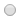 